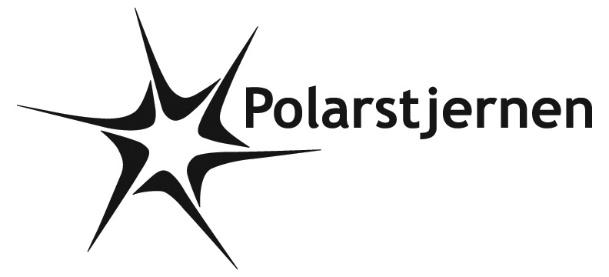 januar 2024Kære PolarstjernerGODT NYTÅR til jer alle!Vi håber, at I alle er kommet godt og trygt ind i det nye år, som forhåbentlig kommer til at byde på mange gode oplevelser i Polarstjerne-regi – men også gerne andre steder, I færdes!I 2024 ser vi specielt frem til, at trop og klan kan komme på en længe ventet udlandstur til Kandersteg spejdercenter i Schweiz. Den har måttet udsættes flere gange, men nu skulle det gerne blive til noget! De andre grene skal selvfølgelig også på sommerlejr, men holder sig i Danmark.FACEBOOKTil alle, men specielt til nye forældre, som måske ikke er klar over det; følg med på vores Facebookside ”Polarstjernen”. Her bliver der tit lagt billeder op fra møder og ture, og akutte beskeder bliver slået op. Uden at jeg har evnen til at gå i detaljer, kan man godt følge os uden at være aktiv som sådan på Facebook Se desuden vores køb og salg side på FB!VIKARLISTEInd imellem er de faste ledere forhindret i at deltage på et møde, og så kan vi have brug for vikarer. Det kan både være planlagt eller akut pga fx sygdom. For at gøre det nemmere for vores ledere at spørge ud, har en messinger-gruppe, for de, der gerne vil komme og vikariere, når og hvis de kan. Man forpligter sig ikke til andet end at læse beskeden og tage stilling til, om det kan passe den dag. Hvis I kunne være behjælpelige med dette, så skriv til gitte@polarstjernen.dk, så kommer du på listen så snart som muligt. BESTYRELSENSom tidligere skrevet her i Polarposten, har vi grupperådsmøde (generalforsamling) d. 28/1 kl. 10-12.30. Her skal vi bl.a vælge personer til bestyrelsen. Bestyrelsen består af forældre, ledere og unge fra 15-23 år., og helst en nogenlunde ligelig fordeling. Så vil du gerne være med til at præge Polarstjernens hverdag og bl.a bestemme, hvordan vores penge bliver brugt, så kontakt gitte@polarstjernen.dk eller ring 21741401.FORÆLDREHJÆLPUd over det allerede nævnte i denne post, vil vi stadig gerne have hjælp til rengøring osv. Har man lige tid til at komme ½ time før spejderen skal hentes, må man gerne gøre toiletter eller andet rent uden at være skrevet på listen! Ellers må I meget gerne skrive jer på følgende dokument:https://docs.google.com/spreadsheets/d/1KQ1YbPyFjxZ2nDGKzptxJN8n8-Nr9d_hXccjRfFQ8Wg/edit#gid=160747268Vi vil gerne benytte lejligheden til at takke alle dem, der i årets løb har hjulpet med at køre til ture, gøre rent, vaske visketykker, deltage i arbejdsdagene samt oprykningen (hvor vi også sniger os til at bruge jeres arbejdskraft) Det er meget værdsat, og helt nødvendigt for at gruppen kan fungere.KLUNSERHJØRNETKlunser hjørnet - er åbent for salg og køb Her er utrolig mange ting, der venter på at blive brugt 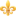 Der er både mulighed for privat salg, og donationer der ubeskåret går til alle spejder i Polarstjernen.Betal til vores box  2343YB og pengene vil gøre glæde hos vores spejdere. 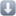 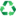 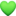 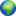 Obs - privat salg er på eget ansvar.Glemte ting og sager, vil efter ca 6 måneder blive lagt i Klunser hjørnet, for donationssalg. Se også vores køb og salg side på Facebook.BÅLHYTTEN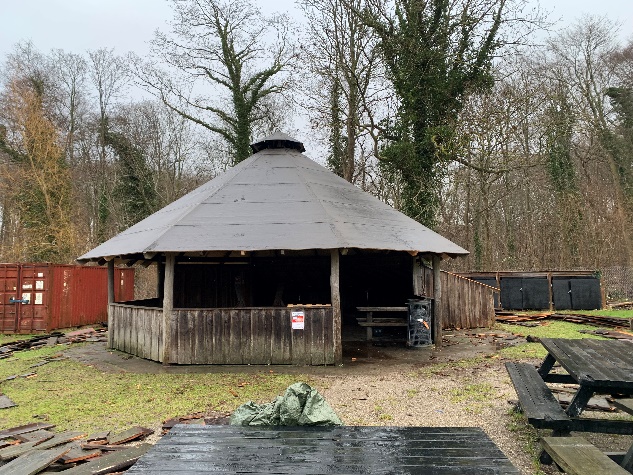 Så fik vores meget skattede bålhytte endelig nyt tag, som forhåbentlig holder tæt Det er NÆSTEN færdigtKommende arrangementer:4. januar: leder og bestyrelsesmøde28. januar kl. 10-12.30 : grupperådsmøde for forældre og ”Mysteriet om den forsvundne Pokal” for spejdere21. februar: Tænkedag for alle spejdere kl. 17-1924. april: Sct. Georgsdag for alle kl. 17-19Vi hejser flaget og siger TILLYKKE til:	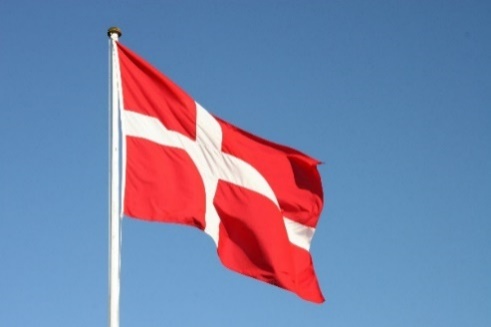 Jens 		29+	1. januarSvamp		11 år	2. januarJofri		13 år	3. januarEdgar		14 år	3. januarMarcus		29+	3. januarPrik		29+	4. januarAndy		29+	7. januarGerhardt		19 år	9. januarLøvehjerte		 9 år	12. januarThomas		29+	16. januarHugorm		 9 år	19. januarAlf		13 år	26. januar